Year 5 Science  Lesson 3
LO: To identify and describe parts of a plantThis term we will be learning about Living things and their Habitats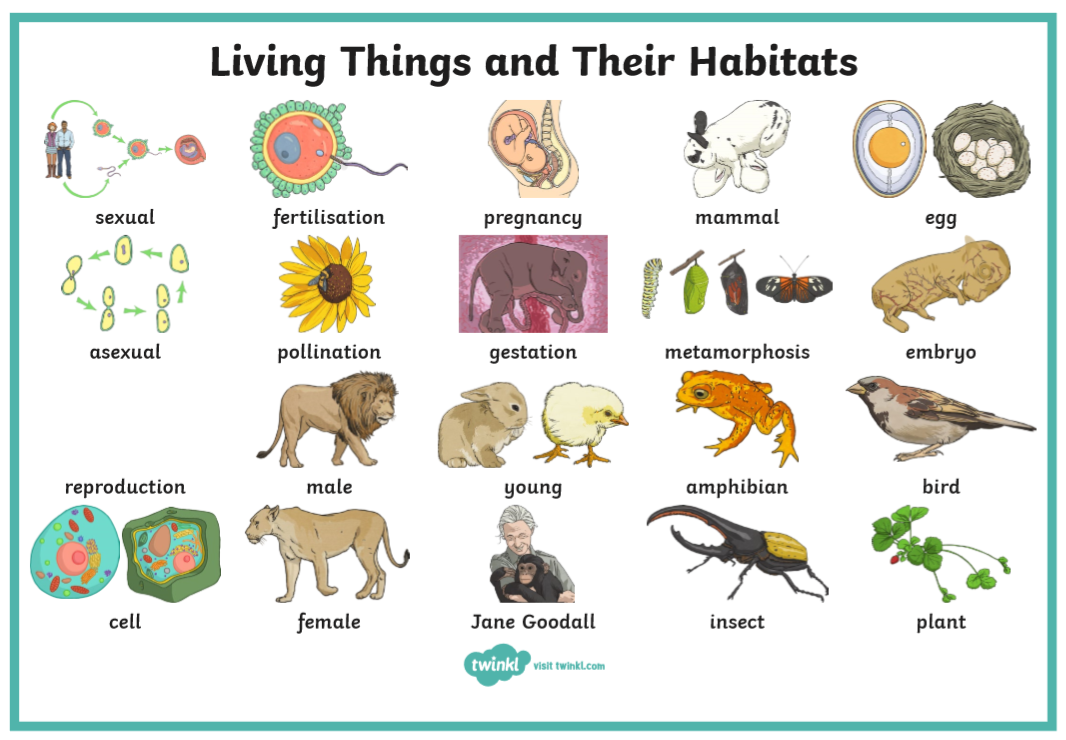 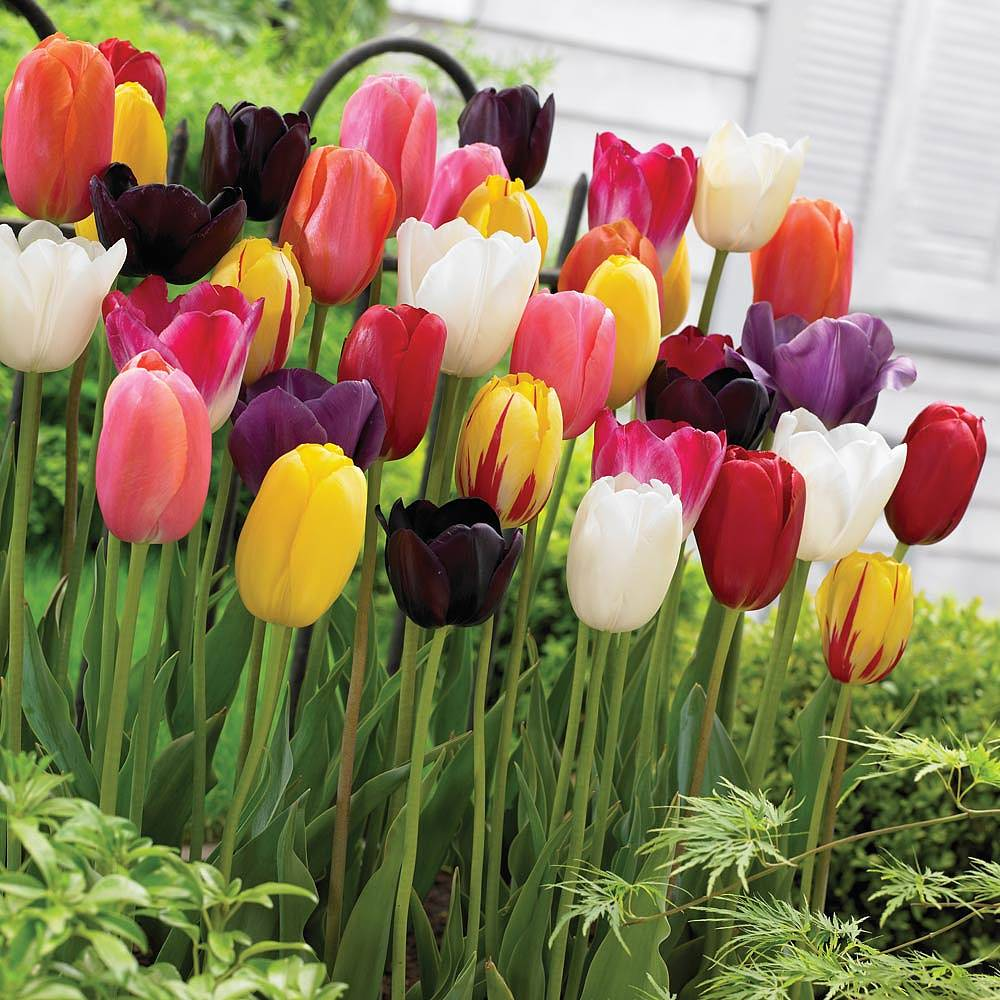 